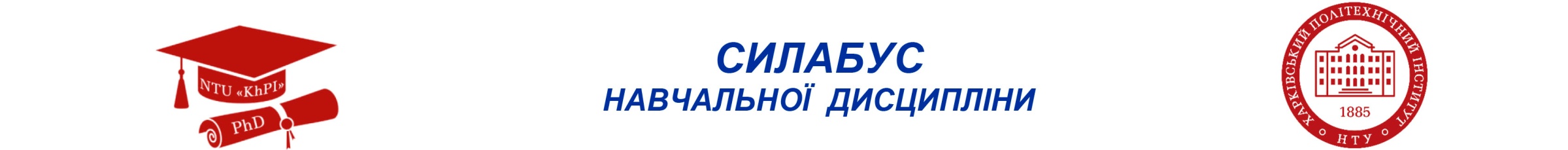 «Інформаційні-комунікаційні технології для наукового пошуку у психології»«Інформаційні-комунікаційні технології для наукового пошуку у психології»«Інформаційні-комунікаційні технології для наукового пошуку у психології»«Інформаційні-комунікаційні технології для наукового пошуку у психології»«Інформаційні-комунікаційні технології для наукового пошуку у психології»«Інформаційні-комунікаційні технології для наукового пошуку у психології»«Інформаційні-комунікаційні технології для наукового пошуку у психології»«Інформаційні-комунікаційні технології для наукового пошуку у психології»«Інформаційні-комунікаційні технології для наукового пошуку у психології»«Інформаційні-комунікаційні технології для наукового пошуку у психології»«Інформаційні-комунікаційні технології для наукового пошуку у психології»«Інформаційні-комунікаційні технології для наукового пошуку у психології»«Інформаційні-комунікаційні технології для наукового пошуку у психології»«Інформаційні-комунікаційні технології для наукового пошуку у психології»«Інформаційні-комунікаційні технології для наукового пошуку у психології»«Інформаційні-комунікаційні технології для наукового пошуку у психології»«Інформаційні-комунікаційні технології для наукового пошуку у психології»«Інформаційні-комунікаційні технології для наукового пошуку у психології»Шифр  та назва спеціальностіШифр  та назва спеціальностіШифр  та назва спеціальностіШифр  та назва спеціальностіШифр  та назва спеціальності053 – Психологія053 – Психологія053 – Психологія053 – ПсихологіяФакультет / ІнститутФакультет / ІнститутФакультет / ІнститутФакультет / ІнститутФакультет / ІнститутННІ соціально-гуманітарних технологійННІ соціально-гуманітарних технологійННІ соціально-гуманітарних технологійННІ соціально-гуманітарних технологійНазва освітньо-наукової програмиНазва освітньо-наукової програмиНазва освітньо-наукової програмиНазва освітньо-наукової програмиНазва освітньо-наукової програмиПсихологіяПсихологіяПсихологіяПсихологіяКафедраКафедраКафедраКафедраКафедраПедагогіки та психології управління соціальними системами імені акад. І.А. ЗязюнаПедагогіки та психології управління соціальними системами імені акад. І.А. ЗязюнаПедагогіки та психології управління соціальними системами імені акад. І.А. ЗязюнаПедагогіки та психології управління соціальними системами імені акад. І.А. ЗязюнаВИКЛАДАЧВИКЛАДАЧВИКЛАДАЧВИКЛАДАЧВИКЛАДАЧВИКЛАДАЧВИКЛАДАЧВИКЛАДАЧВИКЛАДАЧВИКЛАДАЧВИКЛАДАЧВИКЛАДАЧВИКЛАДАЧВИКЛАДАЧВИКЛАДАЧВИКЛАДАЧВИКЛАДАЧВИКЛАДАЧ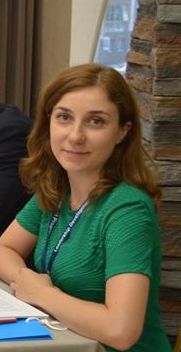 Книш Анастасія Євгенівна, n_knysh@ukr.netКниш Анастасія Євгенівна, n_knysh@ukr.netКниш Анастасія Євгенівна, n_knysh@ukr.netКниш Анастасія Євгенівна, n_knysh@ukr.netКниш Анастасія Євгенівна, n_knysh@ukr.netКниш Анастасія Євгенівна, n_knysh@ukr.netКниш Анастасія Євгенівна, n_knysh@ukr.netКниш Анастасія Євгенівна, n_knysh@ukr.netКниш Анастасія Євгенівна, n_knysh@ukr.netКниш Анастасія Євгенівна, n_knysh@ukr.netКниш Анастасія Євгенівна, n_knysh@ukr.netКниш Анастасія Євгенівна, n_knysh@ukr.netКниш Анастасія Євгенівна, n_knysh@ukr.netКниш Анастасія Євгенівна, n_knysh@ukr.netКандидат психологічних наук, доцент, доцент кафедри педагогіки та психології управління соціальними системами імені акад. І.А. Зязюна НТУ «ХПІ». Досвід роботи – 11 років. Автор понад 80 наукових та навчально-методичних праць. Провідний лектор з дисциплін: «Диференційна психологія», «Прикладна статистика в психології», «Основи коучингу», «Психометрика» та ін.Кандидат психологічних наук, доцент, доцент кафедри педагогіки та психології управління соціальними системами імені акад. І.А. Зязюна НТУ «ХПІ». Досвід роботи – 11 років. Автор понад 80 наукових та навчально-методичних праць. Провідний лектор з дисциплін: «Диференційна психологія», «Прикладна статистика в психології», «Основи коучингу», «Психометрика» та ін.Кандидат психологічних наук, доцент, доцент кафедри педагогіки та психології управління соціальними системами імені акад. І.А. Зязюна НТУ «ХПІ». Досвід роботи – 11 років. Автор понад 80 наукових та навчально-методичних праць. Провідний лектор з дисциплін: «Диференційна психологія», «Прикладна статистика в психології», «Основи коучингу», «Психометрика» та ін.Кандидат психологічних наук, доцент, доцент кафедри педагогіки та психології управління соціальними системами імені акад. І.А. Зязюна НТУ «ХПІ». Досвід роботи – 11 років. Автор понад 80 наукових та навчально-методичних праць. Провідний лектор з дисциплін: «Диференційна психологія», «Прикладна статистика в психології», «Основи коучингу», «Психометрика» та ін.Кандидат психологічних наук, доцент, доцент кафедри педагогіки та психології управління соціальними системами імені акад. І.А. Зязюна НТУ «ХПІ». Досвід роботи – 11 років. Автор понад 80 наукових та навчально-методичних праць. Провідний лектор з дисциплін: «Диференційна психологія», «Прикладна статистика в психології», «Основи коучингу», «Психометрика» та ін.Кандидат психологічних наук, доцент, доцент кафедри педагогіки та психології управління соціальними системами імені акад. І.А. Зязюна НТУ «ХПІ». Досвід роботи – 11 років. Автор понад 80 наукових та навчально-методичних праць. Провідний лектор з дисциплін: «Диференційна психологія», «Прикладна статистика в психології», «Основи коучингу», «Психометрика» та ін.Кандидат психологічних наук, доцент, доцент кафедри педагогіки та психології управління соціальними системами імені акад. І.А. Зязюна НТУ «ХПІ». Досвід роботи – 11 років. Автор понад 80 наукових та навчально-методичних праць. Провідний лектор з дисциплін: «Диференційна психологія», «Прикладна статистика в психології», «Основи коучингу», «Психометрика» та ін.Кандидат психологічних наук, доцент, доцент кафедри педагогіки та психології управління соціальними системами імені акад. І.А. Зязюна НТУ «ХПІ». Досвід роботи – 11 років. Автор понад 80 наукових та навчально-методичних праць. Провідний лектор з дисциплін: «Диференційна психологія», «Прикладна статистика в психології», «Основи коучингу», «Психометрика» та ін.Кандидат психологічних наук, доцент, доцент кафедри педагогіки та психології управління соціальними системами імені акад. І.А. Зязюна НТУ «ХПІ». Досвід роботи – 11 років. Автор понад 80 наукових та навчально-методичних праць. Провідний лектор з дисциплін: «Диференційна психологія», «Прикладна статистика в психології», «Основи коучингу», «Психометрика» та ін.Кандидат психологічних наук, доцент, доцент кафедри педагогіки та психології управління соціальними системами імені акад. І.А. Зязюна НТУ «ХПІ». Досвід роботи – 11 років. Автор понад 80 наукових та навчально-методичних праць. Провідний лектор з дисциплін: «Диференційна психологія», «Прикладна статистика в психології», «Основи коучингу», «Психометрика» та ін.Кандидат психологічних наук, доцент, доцент кафедри педагогіки та психології управління соціальними системами імені акад. І.А. Зязюна НТУ «ХПІ». Досвід роботи – 11 років. Автор понад 80 наукових та навчально-методичних праць. Провідний лектор з дисциплін: «Диференційна психологія», «Прикладна статистика в психології», «Основи коучингу», «Психометрика» та ін.Кандидат психологічних наук, доцент, доцент кафедри педагогіки та психології управління соціальними системами імені акад. І.А. Зязюна НТУ «ХПІ». Досвід роботи – 11 років. Автор понад 80 наукових та навчально-методичних праць. Провідний лектор з дисциплін: «Диференційна психологія», «Прикладна статистика в психології», «Основи коучингу», «Психометрика» та ін.Кандидат психологічних наук, доцент, доцент кафедри педагогіки та психології управління соціальними системами імені акад. І.А. Зязюна НТУ «ХПІ». Досвід роботи – 11 років. Автор понад 80 наукових та навчально-методичних праць. Провідний лектор з дисциплін: «Диференційна психологія», «Прикладна статистика в психології», «Основи коучингу», «Психометрика» та ін.Кандидат психологічних наук, доцент, доцент кафедри педагогіки та психології управління соціальними системами імені акад. І.А. Зязюна НТУ «ХПІ». Досвід роботи – 11 років. Автор понад 80 наукових та навчально-методичних праць. Провідний лектор з дисциплін: «Диференційна психологія», «Прикладна статистика в психології», «Основи коучингу», «Психометрика» та ін.ЗАГАЛЬНА ІНФОРМАЦІЯ ПРО ДИСЦИПЛІНУЗАГАЛЬНА ІНФОРМАЦІЯ ПРО ДИСЦИПЛІНУЗАГАЛЬНА ІНФОРМАЦІЯ ПРО ДИСЦИПЛІНУЗАГАЛЬНА ІНФОРМАЦІЯ ПРО ДИСЦИПЛІНУЗАГАЛЬНА ІНФОРМАЦІЯ ПРО ДИСЦИПЛІНУЗАГАЛЬНА ІНФОРМАЦІЯ ПРО ДИСЦИПЛІНУЗАГАЛЬНА ІНФОРМАЦІЯ ПРО ДИСЦИПЛІНУЗАГАЛЬНА ІНФОРМАЦІЯ ПРО ДИСЦИПЛІНУЗАГАЛЬНА ІНФОРМАЦІЯ ПРО ДИСЦИПЛІНУЗАГАЛЬНА ІНФОРМАЦІЯ ПРО ДИСЦИПЛІНУЗАГАЛЬНА ІНФОРМАЦІЯ ПРО ДИСЦИПЛІНУЗАГАЛЬНА ІНФОРМАЦІЯ ПРО ДИСЦИПЛІНУЗАГАЛЬНА ІНФОРМАЦІЯ ПРО ДИСЦИПЛІНУЗАГАЛЬНА ІНФОРМАЦІЯ ПРО ДИСЦИПЛІНУЗАГАЛЬНА ІНФОРМАЦІЯ ПРО ДИСЦИПЛІНУЗАГАЛЬНА ІНФОРМАЦІЯ ПРО ДИСЦИПЛІНУЗАГАЛЬНА ІНФОРМАЦІЯ ПРО ДИСЦИПЛІНУЗАГАЛЬНА ІНФОРМАЦІЯ ПРО ДИСЦИПЛІНУАнотаціяАнотаціяАнотаціяАнотаціяДисципліна спрямована на оволодіння теоретичними знаннями та практичними навичками застосування інформаційно-комунікаційних технологій в науковому пошуці при здійсненні досліджень в сфері психології.Дисципліна спрямована на оволодіння теоретичними знаннями та практичними навичками застосування інформаційно-комунікаційних технологій в науковому пошуці при здійсненні досліджень в сфері психології.Дисципліна спрямована на оволодіння теоретичними знаннями та практичними навичками застосування інформаційно-комунікаційних технологій в науковому пошуці при здійсненні досліджень в сфері психології.Дисципліна спрямована на оволодіння теоретичними знаннями та практичними навичками застосування інформаційно-комунікаційних технологій в науковому пошуці при здійсненні досліджень в сфері психології.Дисципліна спрямована на оволодіння теоретичними знаннями та практичними навичками застосування інформаційно-комунікаційних технологій в науковому пошуці при здійсненні досліджень в сфері психології.Дисципліна спрямована на оволодіння теоретичними знаннями та практичними навичками застосування інформаційно-комунікаційних технологій в науковому пошуці при здійсненні досліджень в сфері психології.Дисципліна спрямована на оволодіння теоретичними знаннями та практичними навичками застосування інформаційно-комунікаційних технологій в науковому пошуці при здійсненні досліджень в сфері психології.Дисципліна спрямована на оволодіння теоретичними знаннями та практичними навичками застосування інформаційно-комунікаційних технологій в науковому пошуці при здійсненні досліджень в сфері психології.Дисципліна спрямована на оволодіння теоретичними знаннями та практичними навичками застосування інформаційно-комунікаційних технологій в науковому пошуці при здійсненні досліджень в сфері психології.Дисципліна спрямована на оволодіння теоретичними знаннями та практичними навичками застосування інформаційно-комунікаційних технологій в науковому пошуці при здійсненні досліджень в сфері психології.Дисципліна спрямована на оволодіння теоретичними знаннями та практичними навичками застосування інформаційно-комунікаційних технологій в науковому пошуці при здійсненні досліджень в сфері психології.Дисципліна спрямована на оволодіння теоретичними знаннями та практичними навичками застосування інформаційно-комунікаційних технологій в науковому пошуці при здійсненні досліджень в сфері психології.Дисципліна спрямована на оволодіння теоретичними знаннями та практичними навичками застосування інформаційно-комунікаційних технологій в науковому пошуці при здійсненні досліджень в сфері психології.Дисципліна спрямована на оволодіння теоретичними знаннями та практичними навичками застосування інформаційно-комунікаційних технологій в науковому пошуці при здійсненні досліджень в сфері психології.Мета та ціліМета та ціліМета та ціліМета та ціліВиробити у аспіранта теоретичні уявлення та компетентності щодо пошуку інформації в сучасних інформаційних системах та здатності до критичного оцінювання та аналізу інформації.Виробити у аспіранта теоретичні уявлення та компетентності щодо пошуку інформації в сучасних інформаційних системах та здатності до критичного оцінювання та аналізу інформації.Виробити у аспіранта теоретичні уявлення та компетентності щодо пошуку інформації в сучасних інформаційних системах та здатності до критичного оцінювання та аналізу інформації.Виробити у аспіранта теоретичні уявлення та компетентності щодо пошуку інформації в сучасних інформаційних системах та здатності до критичного оцінювання та аналізу інформації.Виробити у аспіранта теоретичні уявлення та компетентності щодо пошуку інформації в сучасних інформаційних системах та здатності до критичного оцінювання та аналізу інформації.Виробити у аспіранта теоретичні уявлення та компетентності щодо пошуку інформації в сучасних інформаційних системах та здатності до критичного оцінювання та аналізу інформації.Виробити у аспіранта теоретичні уявлення та компетентності щодо пошуку інформації в сучасних інформаційних системах та здатності до критичного оцінювання та аналізу інформації.Виробити у аспіранта теоретичні уявлення та компетентності щодо пошуку інформації в сучасних інформаційних системах та здатності до критичного оцінювання та аналізу інформації.Виробити у аспіранта теоретичні уявлення та компетентності щодо пошуку інформації в сучасних інформаційних системах та здатності до критичного оцінювання та аналізу інформації.Виробити у аспіранта теоретичні уявлення та компетентності щодо пошуку інформації в сучасних інформаційних системах та здатності до критичного оцінювання та аналізу інформації.Виробити у аспіранта теоретичні уявлення та компетентності щодо пошуку інформації в сучасних інформаційних системах та здатності до критичного оцінювання та аналізу інформації.Виробити у аспіранта теоретичні уявлення та компетентності щодо пошуку інформації в сучасних інформаційних системах та здатності до критичного оцінювання та аналізу інформації.Виробити у аспіранта теоретичні уявлення та компетентності щодо пошуку інформації в сучасних інформаційних системах та здатності до критичного оцінювання та аналізу інформації.Виробити у аспіранта теоретичні уявлення та компетентності щодо пошуку інформації в сучасних інформаційних системах та здатності до критичного оцінювання та аналізу інформації.ФорматФорматФорматФорматЛекції, практичні заняття, консультації. Підсумковий контроль - іспитЛекції, практичні заняття, консультації. Підсумковий контроль - іспитЛекції, практичні заняття, консультації. Підсумковий контроль - іспитЛекції, практичні заняття, консультації. Підсумковий контроль - іспитЛекції, практичні заняття, консультації. Підсумковий контроль - іспитЛекції, практичні заняття, консультації. Підсумковий контроль - іспитЛекції, практичні заняття, консультації. Підсумковий контроль - іспитЛекції, практичні заняття, консультації. Підсумковий контроль - іспитЛекції, практичні заняття, консультації. Підсумковий контроль - іспитЛекції, практичні заняття, консультації. Підсумковий контроль - іспитЛекції, практичні заняття, консультації. Підсумковий контроль - іспитЛекції, практичні заняття, консультації. Підсумковий контроль - іспитЛекції, практичні заняття, консультації. Підсумковий контроль - іспитЛекції, практичні заняття, консультації. Підсумковий контроль - іспитРезультати навчанняРезультати навчанняРезультати навчанняРезультати навчанняРН1. Здійснювати пошук, опрацювання та аналіз професійно важливих знань із різних джерел на основі сучасних методологій наукової діяльності з використанням інформаційно-комунікаційних технологій РН3. Знати та переосмислювати існуючі та \ або створювати нові теоретичні моделі та психологічні підходи до аналізу й інтерпретації одержаних результатів наукового дослідження РН1. Здійснювати пошук, опрацювання та аналіз професійно важливих знань із різних джерел на основі сучасних методологій наукової діяльності з використанням інформаційно-комунікаційних технологій РН3. Знати та переосмислювати існуючі та \ або створювати нові теоретичні моделі та психологічні підходи до аналізу й інтерпретації одержаних результатів наукового дослідження РН1. Здійснювати пошук, опрацювання та аналіз професійно важливих знань із різних джерел на основі сучасних методологій наукової діяльності з використанням інформаційно-комунікаційних технологій РН3. Знати та переосмислювати існуючі та \ або створювати нові теоретичні моделі та психологічні підходи до аналізу й інтерпретації одержаних результатів наукового дослідження РН1. Здійснювати пошук, опрацювання та аналіз професійно важливих знань із різних джерел на основі сучасних методологій наукової діяльності з використанням інформаційно-комунікаційних технологій РН3. Знати та переосмислювати існуючі та \ або створювати нові теоретичні моделі та психологічні підходи до аналізу й інтерпретації одержаних результатів наукового дослідження РН1. Здійснювати пошук, опрацювання та аналіз професійно важливих знань із різних джерел на основі сучасних методологій наукової діяльності з використанням інформаційно-комунікаційних технологій РН3. Знати та переосмислювати існуючі та \ або створювати нові теоретичні моделі та психологічні підходи до аналізу й інтерпретації одержаних результатів наукового дослідження РН1. Здійснювати пошук, опрацювання та аналіз професійно важливих знань із різних джерел на основі сучасних методологій наукової діяльності з використанням інформаційно-комунікаційних технологій РН3. Знати та переосмислювати існуючі та \ або створювати нові теоретичні моделі та психологічні підходи до аналізу й інтерпретації одержаних результатів наукового дослідження РН1. Здійснювати пошук, опрацювання та аналіз професійно важливих знань із різних джерел на основі сучасних методологій наукової діяльності з використанням інформаційно-комунікаційних технологій РН3. Знати та переосмислювати існуючі та \ або створювати нові теоретичні моделі та психологічні підходи до аналізу й інтерпретації одержаних результатів наукового дослідження РН1. Здійснювати пошук, опрацювання та аналіз професійно важливих знань із різних джерел на основі сучасних методологій наукової діяльності з використанням інформаційно-комунікаційних технологій РН3. Знати та переосмислювати існуючі та \ або створювати нові теоретичні моделі та психологічні підходи до аналізу й інтерпретації одержаних результатів наукового дослідження РН1. Здійснювати пошук, опрацювання та аналіз професійно важливих знань із різних джерел на основі сучасних методологій наукової діяльності з використанням інформаційно-комунікаційних технологій РН3. Знати та переосмислювати існуючі та \ або створювати нові теоретичні моделі та психологічні підходи до аналізу й інтерпретації одержаних результатів наукового дослідження РН1. Здійснювати пошук, опрацювання та аналіз професійно важливих знань із різних джерел на основі сучасних методологій наукової діяльності з використанням інформаційно-комунікаційних технологій РН3. Знати та переосмислювати існуючі та \ або створювати нові теоретичні моделі та психологічні підходи до аналізу й інтерпретації одержаних результатів наукового дослідження РН1. Здійснювати пошук, опрацювання та аналіз професійно важливих знань із різних джерел на основі сучасних методологій наукової діяльності з використанням інформаційно-комунікаційних технологій РН3. Знати та переосмислювати існуючі та \ або створювати нові теоретичні моделі та психологічні підходи до аналізу й інтерпретації одержаних результатів наукового дослідження РН1. Здійснювати пошук, опрацювання та аналіз професійно важливих знань із різних джерел на основі сучасних методологій наукової діяльності з використанням інформаційно-комунікаційних технологій РН3. Знати та переосмислювати існуючі та \ або створювати нові теоретичні моделі та психологічні підходи до аналізу й інтерпретації одержаних результатів наукового дослідження РН1. Здійснювати пошук, опрацювання та аналіз професійно важливих знань із різних джерел на основі сучасних методологій наукової діяльності з використанням інформаційно-комунікаційних технологій РН3. Знати та переосмислювати існуючі та \ або створювати нові теоретичні моделі та психологічні підходи до аналізу й інтерпретації одержаних результатів наукового дослідження РН1. Здійснювати пошук, опрацювання та аналіз професійно важливих знань із різних джерел на основі сучасних методологій наукової діяльності з використанням інформаційно-комунікаційних технологій РН3. Знати та переосмислювати існуючі та \ або створювати нові теоретичні моделі та психологічні підходи до аналізу й інтерпретації одержаних результатів наукового дослідження ОбсягОбсягОбсягОбсягЗагальний обсяг дисципліни 90 год.: лекції – 15 год., практичні заняття – 15 год., самостійна робота – 60 год.Загальний обсяг дисципліни 90 год.: лекції – 15 год., практичні заняття – 15 год., самостійна робота – 60 год.Загальний обсяг дисципліни 90 год.: лекції – 15 год., практичні заняття – 15 год., самостійна робота – 60 год.Загальний обсяг дисципліни 90 год.: лекції – 15 год., практичні заняття – 15 год., самостійна робота – 60 год.Загальний обсяг дисципліни 90 год.: лекції – 15 год., практичні заняття – 15 год., самостійна робота – 60 год.Загальний обсяг дисципліни 90 год.: лекції – 15 год., практичні заняття – 15 год., самостійна робота – 60 год.Загальний обсяг дисципліни 90 год.: лекції – 15 год., практичні заняття – 15 год., самостійна робота – 60 год.Загальний обсяг дисципліни 90 год.: лекції – 15 год., практичні заняття – 15 год., самостійна робота – 60 год.Загальний обсяг дисципліни 90 год.: лекції – 15 год., практичні заняття – 15 год., самостійна робота – 60 год.Загальний обсяг дисципліни 90 год.: лекції – 15 год., практичні заняття – 15 год., самостійна робота – 60 год.Загальний обсяг дисципліни 90 год.: лекції – 15 год., практичні заняття – 15 год., самостійна робота – 60 год.Загальний обсяг дисципліни 90 год.: лекції – 15 год., практичні заняття – 15 год., самостійна робота – 60 год.Загальний обсяг дисципліни 90 год.: лекції – 15 год., практичні заняття – 15 год., самостійна робота – 60 год.Загальний обсяг дисципліни 90 год.: лекції – 15 год., практичні заняття – 15 год., самостійна робота – 60 год.ПререквізитиПререквізитиПререквізитиПререквізити«Представлення наукових результатів»«Представлення наукових результатів»«Представлення наукових результатів»«Представлення наукових результатів»«Представлення наукових результатів»«Представлення наукових результатів»«Представлення наукових результатів»«Представлення наукових результатів»«Представлення наукових результатів»«Представлення наукових результатів»«Представлення наукових результатів»«Представлення наукових результатів»«Представлення наукових результатів»«Представлення наукових результатів»Вимоги викладачаВимоги викладачаВимоги викладачаВимоги викладачаАспірант зобов'язаний відвідувати всі заняття згідно розкладу, не спізнюватися. Дотримуватися етики поведінки. Працювати з навчальної та додатковою літературою, з літературою на електронних носіях і в Інтернеті. При пропуску лекційних занять проводиться усна співбесіда за темою. З метою оволодіння необхідною якістю освіти з дисципліни потрібно відвідуваність і регулярна підготовленість до занять. Без особистої присутності аспіранта підсумковий контроль не проводиться.Аспірант зобов'язаний відвідувати всі заняття згідно розкладу, не спізнюватися. Дотримуватися етики поведінки. Працювати з навчальної та додатковою літературою, з літературою на електронних носіях і в Інтернеті. При пропуску лекційних занять проводиться усна співбесіда за темою. З метою оволодіння необхідною якістю освіти з дисципліни потрібно відвідуваність і регулярна підготовленість до занять. Без особистої присутності аспіранта підсумковий контроль не проводиться.Аспірант зобов'язаний відвідувати всі заняття згідно розкладу, не спізнюватися. Дотримуватися етики поведінки. Працювати з навчальної та додатковою літературою, з літературою на електронних носіях і в Інтернеті. При пропуску лекційних занять проводиться усна співбесіда за темою. З метою оволодіння необхідною якістю освіти з дисципліни потрібно відвідуваність і регулярна підготовленість до занять. Без особистої присутності аспіранта підсумковий контроль не проводиться.Аспірант зобов'язаний відвідувати всі заняття згідно розкладу, не спізнюватися. Дотримуватися етики поведінки. Працювати з навчальної та додатковою літературою, з літературою на електронних носіях і в Інтернеті. При пропуску лекційних занять проводиться усна співбесіда за темою. З метою оволодіння необхідною якістю освіти з дисципліни потрібно відвідуваність і регулярна підготовленість до занять. Без особистої присутності аспіранта підсумковий контроль не проводиться.Аспірант зобов'язаний відвідувати всі заняття згідно розкладу, не спізнюватися. Дотримуватися етики поведінки. Працювати з навчальної та додатковою літературою, з літературою на електронних носіях і в Інтернеті. При пропуску лекційних занять проводиться усна співбесіда за темою. З метою оволодіння необхідною якістю освіти з дисципліни потрібно відвідуваність і регулярна підготовленість до занять. Без особистої присутності аспіранта підсумковий контроль не проводиться.Аспірант зобов'язаний відвідувати всі заняття згідно розкладу, не спізнюватися. Дотримуватися етики поведінки. Працювати з навчальної та додатковою літературою, з літературою на електронних носіях і в Інтернеті. При пропуску лекційних занять проводиться усна співбесіда за темою. З метою оволодіння необхідною якістю освіти з дисципліни потрібно відвідуваність і регулярна підготовленість до занять. Без особистої присутності аспіранта підсумковий контроль не проводиться.Аспірант зобов'язаний відвідувати всі заняття згідно розкладу, не спізнюватися. Дотримуватися етики поведінки. Працювати з навчальної та додатковою літературою, з літературою на електронних носіях і в Інтернеті. При пропуску лекційних занять проводиться усна співбесіда за темою. З метою оволодіння необхідною якістю освіти з дисципліни потрібно відвідуваність і регулярна підготовленість до занять. Без особистої присутності аспіранта підсумковий контроль не проводиться.Аспірант зобов'язаний відвідувати всі заняття згідно розкладу, не спізнюватися. Дотримуватися етики поведінки. Працювати з навчальної та додатковою літературою, з літературою на електронних носіях і в Інтернеті. При пропуску лекційних занять проводиться усна співбесіда за темою. З метою оволодіння необхідною якістю освіти з дисципліни потрібно відвідуваність і регулярна підготовленість до занять. Без особистої присутності аспіранта підсумковий контроль не проводиться.Аспірант зобов'язаний відвідувати всі заняття згідно розкладу, не спізнюватися. Дотримуватися етики поведінки. Працювати з навчальної та додатковою літературою, з літературою на електронних носіях і в Інтернеті. При пропуску лекційних занять проводиться усна співбесіда за темою. З метою оволодіння необхідною якістю освіти з дисципліни потрібно відвідуваність і регулярна підготовленість до занять. Без особистої присутності аспіранта підсумковий контроль не проводиться.Аспірант зобов'язаний відвідувати всі заняття згідно розкладу, не спізнюватися. Дотримуватися етики поведінки. Працювати з навчальної та додатковою літературою, з літературою на електронних носіях і в Інтернеті. При пропуску лекційних занять проводиться усна співбесіда за темою. З метою оволодіння необхідною якістю освіти з дисципліни потрібно відвідуваність і регулярна підготовленість до занять. Без особистої присутності аспіранта підсумковий контроль не проводиться.Аспірант зобов'язаний відвідувати всі заняття згідно розкладу, не спізнюватися. Дотримуватися етики поведінки. Працювати з навчальної та додатковою літературою, з літературою на електронних носіях і в Інтернеті. При пропуску лекційних занять проводиться усна співбесіда за темою. З метою оволодіння необхідною якістю освіти з дисципліни потрібно відвідуваність і регулярна підготовленість до занять. Без особистої присутності аспіранта підсумковий контроль не проводиться.Аспірант зобов'язаний відвідувати всі заняття згідно розкладу, не спізнюватися. Дотримуватися етики поведінки. Працювати з навчальної та додатковою літературою, з літературою на електронних носіях і в Інтернеті. При пропуску лекційних занять проводиться усна співбесіда за темою. З метою оволодіння необхідною якістю освіти з дисципліни потрібно відвідуваність і регулярна підготовленість до занять. Без особистої присутності аспіранта підсумковий контроль не проводиться.Аспірант зобов'язаний відвідувати всі заняття згідно розкладу, не спізнюватися. Дотримуватися етики поведінки. Працювати з навчальної та додатковою літературою, з літературою на електронних носіях і в Інтернеті. При пропуску лекційних занять проводиться усна співбесіда за темою. З метою оволодіння необхідною якістю освіти з дисципліни потрібно відвідуваність і регулярна підготовленість до занять. Без особистої присутності аспіранта підсумковий контроль не проводиться.Аспірант зобов'язаний відвідувати всі заняття згідно розкладу, не спізнюватися. Дотримуватися етики поведінки. Працювати з навчальної та додатковою літературою, з літературою на електронних носіях і в Інтернеті. При пропуску лекційних занять проводиться усна співбесіда за темою. З метою оволодіння необхідною якістю освіти з дисципліни потрібно відвідуваність і регулярна підготовленість до занять. Без особистої присутності аспіранта підсумковий контроль не проводиться.СТРУКТУРА  ДИСЦИПЛІНИСТРУКТУРА  ДИСЦИПЛІНИСТРУКТУРА  ДИСЦИПЛІНИСТРУКТУРА  ДИСЦИПЛІНИСТРУКТУРА  ДИСЦИПЛІНИСТРУКТУРА  ДИСЦИПЛІНИСТРУКТУРА  ДИСЦИПЛІНИСТРУКТУРА  ДИСЦИПЛІНИСТРУКТУРА  ДИСЦИПЛІНИСТРУКТУРА  ДИСЦИПЛІНИСТРУКТУРА  ДИСЦИПЛІНИСТРУКТУРА  ДИСЦИПЛІНИСТРУКТУРА  ДИСЦИПЛІНИСТРУКТУРА  ДИСЦИПЛІНИСТРУКТУРА  ДИСЦИПЛІНИСТРУКТУРА  ДИСЦИПЛІНИСТРУКТУРА  ДИСЦИПЛІНИСТРУКТУРА  ДИСЦИПЛІНИЛекція 1Лекція 1Лекція 1Сучасні системи пошуку наукової інформаціїСучасні системи пошуку наукової інформаціїСучасні системи пошуку наукової інформаціїСучасні системи пошуку наукової інформаціїСучасні системи пошуку наукової інформаціїПрактичне заняття 1Практичне заняття 1Google та Google Scholar: особливості та переваги пошукових систем Google та Google Scholar: особливості та переваги пошукових систем Google та Google Scholar: особливості та переваги пошукових систем Google та Google Scholar: особливості та переваги пошукових систем Google та Google Scholar: особливості та переваги пошукових систем Google та Google Scholar: особливості та переваги пошукових систем Самостійна роботаПроблеми доступу до наукової інформації.Лекція 2Лекція 2Лекція 2Особливості роботи з документами відкритого доступу в системах Google та Office Особливості роботи з документами відкритого доступу в системах Google та Office Особливості роботи з документами відкритого доступу в системах Google та Office Особливості роботи з документами відкритого доступу в системах Google та Office Особливості роботи з документами відкритого доступу в системах Google та Office Практичне заняття 2Практичне заняття 2Робота з документами в GoogleDocs. Створення форм.Робота з документами в GoogleDocs. Створення форм.Робота з документами в GoogleDocs. Створення форм.Робота з документами в GoogleDocs. Створення форм.Робота з документами в GoogleDocs. Створення форм.Робота з документами в GoogleDocs. Створення форм.Самостійна роботаОсобливості роботи з науковими джерелами відкритого та закритого доступу.Лекція 3Лекція 3Лекція 3Особливості пошуку наукової інформації в Google Scholar. Робота з цитуваннями.Особливості пошуку наукової інформації в Google Scholar. Робота з цитуваннями.Особливості пошуку наукової інформації в Google Scholar. Робота з цитуваннями.Особливості пошуку наукової інформації в Google Scholar. Робота з цитуваннями.Особливості пошуку наукової інформації в Google Scholar. Робота з цитуваннями.Практичне заняття 3Практичне заняття 3Робота з документами в Office. Створення форм.Робота з документами в Office. Створення форм.Робота з документами в Office. Створення форм.Робота з документами в Office. Створення форм.Робота з документами в Office. Створення форм.Робота з документами в Office. Створення форм.Самостійна роботаВиди та правила цитування в науковій публіцистиці. Лекція 4Лекція 4Лекція 4Особливості пошуку наукової інформації в Web of knoweledge. Робота з цитуваннями.Особливості пошуку наукової інформації в Web of knoweledge. Робота з цитуваннями.Особливості пошуку наукової інформації в Web of knoweledge. Робота з цитуваннями.Особливості пошуку наукової інформації в Web of knoweledge. Робота з цитуваннями.Особливості пошуку наукової інформації в Web of knoweledge. Робота з цитуваннями.Практичне заняття 4Практичне заняття 4Створення документів спільного доступу.Створення документів спільного доступу.Створення документів спільного доступу.Створення документів спільного доступу.Створення документів спільного доступу.Створення документів спільного доступу.Самостійна роботаСпільна робота над науковим проектом з використанням документів спільного доступуЛекція 5Лекція 5Лекція 5Використання ресурсів відкритого доступу для презентації даних наукових досліджень.Використання ресурсів відкритого доступу для презентації даних наукових досліджень.Використання ресурсів відкритого доступу для презентації даних наукових досліджень.Використання ресурсів відкритого доступу для презентації даних наукових досліджень.Використання ресурсів відкритого доступу для презентації даних наукових досліджень.Практичне заняття 5Практичне заняття 5Google Presentations, Office Presentations та Canva.Google Presentations, Office Presentations та Canva.Google Presentations, Office Presentations та Canva.Google Presentations, Office Presentations та Canva.Google Presentations, Office Presentations та Canva.Google Presentations, Office Presentations та Canva.Самостійна роботаСтворення презентацій наукових дослідженьЛекція 6Лекція 6Лекція 6Використання навичок критичного мислення в процесі пошуку інформації.Використання навичок критичного мислення в процесі пошуку інформації.Використання навичок критичного мислення в процесі пошуку інформації.Використання навичок критичного мислення в процесі пошуку інформації.Використання навичок критичного мислення в процесі пошуку інформації.Практичне заняття 5Практичне заняття 5Google Presentations, Office Presentations та Canva.Google Presentations, Office Presentations та Canva.Google Presentations, Office Presentations та Canva.Google Presentations, Office Presentations та Canva.Google Presentations, Office Presentations та Canva.Google Presentations, Office Presentations та Canva.Самостійна роботаПравила цитування та академічна доброчесність. ЛІТЕРАТУРА  ТА  НАВЧАЛЬНІ  МАТЕРІАЛИЛІТЕРАТУРА  ТА  НАВЧАЛЬНІ  МАТЕРІАЛИЛІТЕРАТУРА  ТА  НАВЧАЛЬНІ  МАТЕРІАЛИЛІТЕРАТУРА  ТА  НАВЧАЛЬНІ  МАТЕРІАЛИЛІТЕРАТУРА  ТА  НАВЧАЛЬНІ  МАТЕРІАЛИЛІТЕРАТУРА  ТА  НАВЧАЛЬНІ  МАТЕРІАЛИЛІТЕРАТУРА  ТА  НАВЧАЛЬНІ  МАТЕРІАЛИЛІТЕРАТУРА  ТА  НАВЧАЛЬНІ  МАТЕРІАЛИЛІТЕРАТУРА  ТА  НАВЧАЛЬНІ  МАТЕРІАЛИЛІТЕРАТУРА  ТА  НАВЧАЛЬНІ  МАТЕРІАЛИЛІТЕРАТУРА  ТА  НАВЧАЛЬНІ  МАТЕРІАЛИЛІТЕРАТУРА  ТА  НАВЧАЛЬНІ  МАТЕРІАЛИЛІТЕРАТУРА  ТА  НАВЧАЛЬНІ  МАТЕРІАЛИЛІТЕРАТУРА  ТА  НАВЧАЛЬНІ  МАТЕРІАЛИЛІТЕРАТУРА  ТА  НАВЧАЛЬНІ  МАТЕРІАЛИЛІТЕРАТУРА  ТА  НАВЧАЛЬНІ  МАТЕРІАЛИЛІТЕРАТУРА  ТА  НАВЧАЛЬНІ  МАТЕРІАЛИЛІТЕРАТУРА  ТА  НАВЧАЛЬНІ  МАТЕРІАЛИОсновна1. Навігатор по веб-ресурсам для аспірантів та науковців : вебліографічний покажчик / уклад. О. О. Цокало, Д. В. Ткаченко ; за ред. О. Г. Пустова. – Миколаїв : МНАУ, 2020. – 52 с.2. Промкіна М. Ю. Пошукова система ІРБІС: методичні рекомендації для студентів і аспірантів: [Електронний ресурс ] / М. Ю. Промкіна : [презентація] . - Дніпро, Університет митної справи та фінансів, 2019 http://biblio.umsf.dp.ua/jspui/handle/123456789/3735 (дата звернення: 14.11.2021)3. Касілов О. В. Моделі і метод синтезу агентної інформаційно-пошукової системи / О. В. Касілов, К. І. Крамська // Сучасні інформаційні системи = Advanced Information Systems. – 2020. – Т. 4, № 2. – С. 94-99.4. Положення про Національний репозитарій академічних текстів // Законодавство України: [Веб-сайт]. 2017. ‒ Режим доступу: https://zakon.rada.gov.ua/laws/show/541-2017- %D0%BF (дата звернення: 25.11.2021).5. Ярошенко Т. О. Відкритий доступ: переваги і перестороги / Т. О. Ярошенко, С. О. Чуканова // Національний репозитарій академічних текстів: відкритий доступ до наукової інформації / Чмир О. С., Кваша Т. К., Ярошенко Т. О. та ін. – К. : УкрІНТЕІ, 2017. – Підрозділ 2.1. – С. 20– 27.1. Навігатор по веб-ресурсам для аспірантів та науковців : вебліографічний покажчик / уклад. О. О. Цокало, Д. В. Ткаченко ; за ред. О. Г. Пустова. – Миколаїв : МНАУ, 2020. – 52 с.2. Промкіна М. Ю. Пошукова система ІРБІС: методичні рекомендації для студентів і аспірантів: [Електронний ресурс ] / М. Ю. Промкіна : [презентація] . - Дніпро, Університет митної справи та фінансів, 2019 http://biblio.umsf.dp.ua/jspui/handle/123456789/3735 (дата звернення: 14.11.2021)3. Касілов О. В. Моделі і метод синтезу агентної інформаційно-пошукової системи / О. В. Касілов, К. І. Крамська // Сучасні інформаційні системи = Advanced Information Systems. – 2020. – Т. 4, № 2. – С. 94-99.4. Положення про Національний репозитарій академічних текстів // Законодавство України: [Веб-сайт]. 2017. ‒ Режим доступу: https://zakon.rada.gov.ua/laws/show/541-2017- %D0%BF (дата звернення: 25.11.2021).5. Ярошенко Т. О. Відкритий доступ: переваги і перестороги / Т. О. Ярошенко, С. О. Чуканова // Національний репозитарій академічних текстів: відкритий доступ до наукової інформації / Чмир О. С., Кваша Т. К., Ярошенко Т. О. та ін. – К. : УкрІНТЕІ, 2017. – Підрозділ 2.1. – С. 20– 27.1. Навігатор по веб-ресурсам для аспірантів та науковців : вебліографічний покажчик / уклад. О. О. Цокало, Д. В. Ткаченко ; за ред. О. Г. Пустова. – Миколаїв : МНАУ, 2020. – 52 с.2. Промкіна М. Ю. Пошукова система ІРБІС: методичні рекомендації для студентів і аспірантів: [Електронний ресурс ] / М. Ю. Промкіна : [презентація] . - Дніпро, Університет митної справи та фінансів, 2019 http://biblio.umsf.dp.ua/jspui/handle/123456789/3735 (дата звернення: 14.11.2021)3. Касілов О. В. Моделі і метод синтезу агентної інформаційно-пошукової системи / О. В. Касілов, К. І. Крамська // Сучасні інформаційні системи = Advanced Information Systems. – 2020. – Т. 4, № 2. – С. 94-99.4. Положення про Національний репозитарій академічних текстів // Законодавство України: [Веб-сайт]. 2017. ‒ Режим доступу: https://zakon.rada.gov.ua/laws/show/541-2017- %D0%BF (дата звернення: 25.11.2021).5. Ярошенко Т. О. Відкритий доступ: переваги і перестороги / Т. О. Ярошенко, С. О. Чуканова // Національний репозитарій академічних текстів: відкритий доступ до наукової інформації / Чмир О. С., Кваша Т. К., Ярошенко Т. О. та ін. – К. : УкрІНТЕІ, 2017. – Підрозділ 2.1. – С. 20– 27.1. Навігатор по веб-ресурсам для аспірантів та науковців : вебліографічний покажчик / уклад. О. О. Цокало, Д. В. Ткаченко ; за ред. О. Г. Пустова. – Миколаїв : МНАУ, 2020. – 52 с.2. Промкіна М. Ю. Пошукова система ІРБІС: методичні рекомендації для студентів і аспірантів: [Електронний ресурс ] / М. Ю. Промкіна : [презентація] . - Дніпро, Університет митної справи та фінансів, 2019 http://biblio.umsf.dp.ua/jspui/handle/123456789/3735 (дата звернення: 14.11.2021)3. Касілов О. В. Моделі і метод синтезу агентної інформаційно-пошукової системи / О. В. Касілов, К. І. Крамська // Сучасні інформаційні системи = Advanced Information Systems. – 2020. – Т. 4, № 2. – С. 94-99.4. Положення про Національний репозитарій академічних текстів // Законодавство України: [Веб-сайт]. 2017. ‒ Режим доступу: https://zakon.rada.gov.ua/laws/show/541-2017- %D0%BF (дата звернення: 25.11.2021).5. Ярошенко Т. О. Відкритий доступ: переваги і перестороги / Т. О. Ярошенко, С. О. Чуканова // Національний репозитарій академічних текстів: відкритий доступ до наукової інформації / Чмир О. С., Кваша Т. К., Ярошенко Т. О. та ін. – К. : УкрІНТЕІ, 2017. – Підрозділ 2.1. – С. 20– 27.1. Навігатор по веб-ресурсам для аспірантів та науковців : вебліографічний покажчик / уклад. О. О. Цокало, Д. В. Ткаченко ; за ред. О. Г. Пустова. – Миколаїв : МНАУ, 2020. – 52 с.2. Промкіна М. Ю. Пошукова система ІРБІС: методичні рекомендації для студентів і аспірантів: [Електронний ресурс ] / М. Ю. Промкіна : [презентація] . - Дніпро, Університет митної справи та фінансів, 2019 http://biblio.umsf.dp.ua/jspui/handle/123456789/3735 (дата звернення: 14.11.2021)3. Касілов О. В. Моделі і метод синтезу агентної інформаційно-пошукової системи / О. В. Касілов, К. І. Крамська // Сучасні інформаційні системи = Advanced Information Systems. – 2020. – Т. 4, № 2. – С. 94-99.4. Положення про Національний репозитарій академічних текстів // Законодавство України: [Веб-сайт]. 2017. ‒ Режим доступу: https://zakon.rada.gov.ua/laws/show/541-2017- %D0%BF (дата звернення: 25.11.2021).5. Ярошенко Т. О. Відкритий доступ: переваги і перестороги / Т. О. Ярошенко, С. О. Чуканова // Національний репозитарій академічних текстів: відкритий доступ до наукової інформації / Чмир О. С., Кваша Т. К., Ярошенко Т. О. та ін. – К. : УкрІНТЕІ, 2017. – Підрозділ 2.1. – С. 20– 27.1. Навігатор по веб-ресурсам для аспірантів та науковців : вебліографічний покажчик / уклад. О. О. Цокало, Д. В. Ткаченко ; за ред. О. Г. Пустова. – Миколаїв : МНАУ, 2020. – 52 с.2. Промкіна М. Ю. Пошукова система ІРБІС: методичні рекомендації для студентів і аспірантів: [Електронний ресурс ] / М. Ю. Промкіна : [презентація] . - Дніпро, Університет митної справи та фінансів, 2019 http://biblio.umsf.dp.ua/jspui/handle/123456789/3735 (дата звернення: 14.11.2021)3. Касілов О. В. Моделі і метод синтезу агентної інформаційно-пошукової системи / О. В. Касілов, К. І. Крамська // Сучасні інформаційні системи = Advanced Information Systems. – 2020. – Т. 4, № 2. – С. 94-99.4. Положення про Національний репозитарій академічних текстів // Законодавство України: [Веб-сайт]. 2017. ‒ Режим доступу: https://zakon.rada.gov.ua/laws/show/541-2017- %D0%BF (дата звернення: 25.11.2021).5. Ярошенко Т. О. Відкритий доступ: переваги і перестороги / Т. О. Ярошенко, С. О. Чуканова // Національний репозитарій академічних текстів: відкритий доступ до наукової інформації / Чмир О. С., Кваша Т. К., Ярошенко Т. О. та ін. – К. : УкрІНТЕІ, 2017. – Підрозділ 2.1. – С. 20– 27.1. Навігатор по веб-ресурсам для аспірантів та науковців : вебліографічний покажчик / уклад. О. О. Цокало, Д. В. Ткаченко ; за ред. О. Г. Пустова. – Миколаїв : МНАУ, 2020. – 52 с.2. Промкіна М. Ю. Пошукова система ІРБІС: методичні рекомендації для студентів і аспірантів: [Електронний ресурс ] / М. Ю. Промкіна : [презентація] . - Дніпро, Університет митної справи та фінансів, 2019 http://biblio.umsf.dp.ua/jspui/handle/123456789/3735 (дата звернення: 14.11.2021)3. Касілов О. В. Моделі і метод синтезу агентної інформаційно-пошукової системи / О. В. Касілов, К. І. Крамська // Сучасні інформаційні системи = Advanced Information Systems. – 2020. – Т. 4, № 2. – С. 94-99.4. Положення про Національний репозитарій академічних текстів // Законодавство України: [Веб-сайт]. 2017. ‒ Режим доступу: https://zakon.rada.gov.ua/laws/show/541-2017- %D0%BF (дата звернення: 25.11.2021).5. Ярошенко Т. О. Відкритий доступ: переваги і перестороги / Т. О. Ярошенко, С. О. Чуканова // Національний репозитарій академічних текстів: відкритий доступ до наукової інформації / Чмир О. С., Кваша Т. К., Ярошенко Т. О. та ін. – К. : УкрІНТЕІ, 2017. – Підрозділ 2.1. – С. 20– 27.1. Навігатор по веб-ресурсам для аспірантів та науковців : вебліографічний покажчик / уклад. О. О. Цокало, Д. В. Ткаченко ; за ред. О. Г. Пустова. – Миколаїв : МНАУ, 2020. – 52 с.2. Промкіна М. Ю. Пошукова система ІРБІС: методичні рекомендації для студентів і аспірантів: [Електронний ресурс ] / М. Ю. Промкіна : [презентація] . - Дніпро, Університет митної справи та фінансів, 2019 http://biblio.umsf.dp.ua/jspui/handle/123456789/3735 (дата звернення: 14.11.2021)3. Касілов О. В. Моделі і метод синтезу агентної інформаційно-пошукової системи / О. В. Касілов, К. І. Крамська // Сучасні інформаційні системи = Advanced Information Systems. – 2020. – Т. 4, № 2. – С. 94-99.4. Положення про Національний репозитарій академічних текстів // Законодавство України: [Веб-сайт]. 2017. ‒ Режим доступу: https://zakon.rada.gov.ua/laws/show/541-2017- %D0%BF (дата звернення: 25.11.2021).5. Ярошенко Т. О. Відкритий доступ: переваги і перестороги / Т. О. Ярошенко, С. О. Чуканова // Національний репозитарій академічних текстів: відкритий доступ до наукової інформації / Чмир О. С., Кваша Т. К., Ярошенко Т. О. та ін. – К. : УкрІНТЕІ, 2017. – Підрозділ 2.1. – С. 20– 27.1. Навігатор по веб-ресурсам для аспірантів та науковців : вебліографічний покажчик / уклад. О. О. Цокало, Д. В. Ткаченко ; за ред. О. Г. Пустова. – Миколаїв : МНАУ, 2020. – 52 с.2. Промкіна М. Ю. Пошукова система ІРБІС: методичні рекомендації для студентів і аспірантів: [Електронний ресурс ] / М. Ю. Промкіна : [презентація] . - Дніпро, Університет митної справи та фінансів, 2019 http://biblio.umsf.dp.ua/jspui/handle/123456789/3735 (дата звернення: 14.11.2021)3. Касілов О. В. Моделі і метод синтезу агентної інформаційно-пошукової системи / О. В. Касілов, К. І. Крамська // Сучасні інформаційні системи = Advanced Information Systems. – 2020. – Т. 4, № 2. – С. 94-99.4. Положення про Національний репозитарій академічних текстів // Законодавство України: [Веб-сайт]. 2017. ‒ Режим доступу: https://zakon.rada.gov.ua/laws/show/541-2017- %D0%BF (дата звернення: 25.11.2021).5. Ярошенко Т. О. Відкритий доступ: переваги і перестороги / Т. О. Ярошенко, С. О. Чуканова // Національний репозитарій академічних текстів: відкритий доступ до наукової інформації / Чмир О. С., Кваша Т. К., Ярошенко Т. О. та ін. – К. : УкрІНТЕІ, 2017. – Підрозділ 2.1. – С. 20– 27.1. Навігатор по веб-ресурсам для аспірантів та науковців : вебліографічний покажчик / уклад. О. О. Цокало, Д. В. Ткаченко ; за ред. О. Г. Пустова. – Миколаїв : МНАУ, 2020. – 52 с.2. Промкіна М. Ю. Пошукова система ІРБІС: методичні рекомендації для студентів і аспірантів: [Електронний ресурс ] / М. Ю. Промкіна : [презентація] . - Дніпро, Університет митної справи та фінансів, 2019 http://biblio.umsf.dp.ua/jspui/handle/123456789/3735 (дата звернення: 14.11.2021)3. Касілов О. В. Моделі і метод синтезу агентної інформаційно-пошукової системи / О. В. Касілов, К. І. Крамська // Сучасні інформаційні системи = Advanced Information Systems. – 2020. – Т. 4, № 2. – С. 94-99.4. Положення про Національний репозитарій академічних текстів // Законодавство України: [Веб-сайт]. 2017. ‒ Режим доступу: https://zakon.rada.gov.ua/laws/show/541-2017- %D0%BF (дата звернення: 25.11.2021).5. Ярошенко Т. О. Відкритий доступ: переваги і перестороги / Т. О. Ярошенко, С. О. Чуканова // Національний репозитарій академічних текстів: відкритий доступ до наукової інформації / Чмир О. С., Кваша Т. К., Ярошенко Т. О. та ін. – К. : УкрІНТЕІ, 2017. – Підрозділ 2.1. – С. 20– 27.1. Навігатор по веб-ресурсам для аспірантів та науковців : вебліографічний покажчик / уклад. О. О. Цокало, Д. В. Ткаченко ; за ред. О. Г. Пустова. – Миколаїв : МНАУ, 2020. – 52 с.2. Промкіна М. Ю. Пошукова система ІРБІС: методичні рекомендації для студентів і аспірантів: [Електронний ресурс ] / М. Ю. Промкіна : [презентація] . - Дніпро, Університет митної справи та фінансів, 2019 http://biblio.umsf.dp.ua/jspui/handle/123456789/3735 (дата звернення: 14.11.2021)3. Касілов О. В. Моделі і метод синтезу агентної інформаційно-пошукової системи / О. В. Касілов, К. І. Крамська // Сучасні інформаційні системи = Advanced Information Systems. – 2020. – Т. 4, № 2. – С. 94-99.4. Положення про Національний репозитарій академічних текстів // Законодавство України: [Веб-сайт]. 2017. ‒ Режим доступу: https://zakon.rada.gov.ua/laws/show/541-2017- %D0%BF (дата звернення: 25.11.2021).5. Ярошенко Т. О. Відкритий доступ: переваги і перестороги / Т. О. Ярошенко, С. О. Чуканова // Національний репозитарій академічних текстів: відкритий доступ до наукової інформації / Чмир О. С., Кваша Т. К., Ярошенко Т. О. та ін. – К. : УкрІНТЕІ, 2017. – Підрозділ 2.1. – С. 20– 27.1. Навігатор по веб-ресурсам для аспірантів та науковців : вебліографічний покажчик / уклад. О. О. Цокало, Д. В. Ткаченко ; за ред. О. Г. Пустова. – Миколаїв : МНАУ, 2020. – 52 с.2. Промкіна М. Ю. Пошукова система ІРБІС: методичні рекомендації для студентів і аспірантів: [Електронний ресурс ] / М. Ю. Промкіна : [презентація] . - Дніпро, Університет митної справи та фінансів, 2019 http://biblio.umsf.dp.ua/jspui/handle/123456789/3735 (дата звернення: 14.11.2021)3. Касілов О. В. Моделі і метод синтезу агентної інформаційно-пошукової системи / О. В. Касілов, К. І. Крамська // Сучасні інформаційні системи = Advanced Information Systems. – 2020. – Т. 4, № 2. – С. 94-99.4. Положення про Національний репозитарій академічних текстів // Законодавство України: [Веб-сайт]. 2017. ‒ Режим доступу: https://zakon.rada.gov.ua/laws/show/541-2017- %D0%BF (дата звернення: 25.11.2021).5. Ярошенко Т. О. Відкритий доступ: переваги і перестороги / Т. О. Ярошенко, С. О. Чуканова // Національний репозитарій академічних текстів: відкритий доступ до наукової інформації / Чмир О. С., Кваша Т. К., Ярошенко Т. О. та ін. – К. : УкрІНТЕІ, 2017. – Підрозділ 2.1. – С. 20– 27.Academic Integrity // Columbia College. Columbia University in the City of NY: [Веб-сайт]. NY. URL: https://www.college.columbia.edu/academics/academicintegrity (дата звернення: 25.11.2021).Data Citation Synthesis Group: Joint Declaration of Data Citation Principles. Martone M. (ed.) San Diego CA: FORCE11; 2014 https://doi.org/10.25490/a97f-egyk (дата звернення: 24.11.2021).Kowalczyk, S. (2018). Digital Curation for Libraries and Archives (p. 38). Santa Barbara, CA: Libraries Unlimited. Library. University of Ottawa. (n.d.). Retrieved November 3, 2019, from https://biblio.uottawa.ca/en/services/faculty/research-data-management (дата звернення: 24.11.2021).Academic Integrity // Columbia College. Columbia University in the City of NY: [Веб-сайт]. NY. URL: https://www.college.columbia.edu/academics/academicintegrity (дата звернення: 25.11.2021).Data Citation Synthesis Group: Joint Declaration of Data Citation Principles. Martone M. (ed.) San Diego CA: FORCE11; 2014 https://doi.org/10.25490/a97f-egyk (дата звернення: 24.11.2021).Kowalczyk, S. (2018). Digital Curation for Libraries and Archives (p. 38). Santa Barbara, CA: Libraries Unlimited. Library. University of Ottawa. (n.d.). Retrieved November 3, 2019, from https://biblio.uottawa.ca/en/services/faculty/research-data-management (дата звернення: 24.11.2021).Academic Integrity // Columbia College. Columbia University in the City of NY: [Веб-сайт]. NY. URL: https://www.college.columbia.edu/academics/academicintegrity (дата звернення: 25.11.2021).Data Citation Synthesis Group: Joint Declaration of Data Citation Principles. Martone M. (ed.) San Diego CA: FORCE11; 2014 https://doi.org/10.25490/a97f-egyk (дата звернення: 24.11.2021).Kowalczyk, S. (2018). Digital Curation for Libraries and Archives (p. 38). Santa Barbara, CA: Libraries Unlimited. Library. University of Ottawa. (n.d.). Retrieved November 3, 2019, from https://biblio.uottawa.ca/en/services/faculty/research-data-management (дата звернення: 24.11.2021).ПЕРЕЛІК  ЗАПИТАНЬ  ДЛЯ  ПІДГОТОВКИ  ДО  ІСПИТУПЕРЕЛІК  ЗАПИТАНЬ  ДЛЯ  ПІДГОТОВКИ  ДО  ІСПИТУПЕРЕЛІК  ЗАПИТАНЬ  ДЛЯ  ПІДГОТОВКИ  ДО  ІСПИТУПЕРЕЛІК  ЗАПИТАНЬ  ДЛЯ  ПІДГОТОВКИ  ДО  ІСПИТУПЕРЕЛІК  ЗАПИТАНЬ  ДЛЯ  ПІДГОТОВКИ  ДО  ІСПИТУПЕРЕЛІК  ЗАПИТАНЬ  ДЛЯ  ПІДГОТОВКИ  ДО  ІСПИТУПЕРЕЛІК  ЗАПИТАНЬ  ДЛЯ  ПІДГОТОВКИ  ДО  ІСПИТУПЕРЕЛІК  ЗАПИТАНЬ  ДЛЯ  ПІДГОТОВКИ  ДО  ІСПИТУПЕРЕЛІК  ЗАПИТАНЬ  ДЛЯ  ПІДГОТОВКИ  ДО  ІСПИТУПЕРЕЛІК  ЗАПИТАНЬ  ДЛЯ  ПІДГОТОВКИ  ДО  ІСПИТУПЕРЕЛІК  ЗАПИТАНЬ  ДЛЯ  ПІДГОТОВКИ  ДО  ІСПИТУПЕРЕЛІК  ЗАПИТАНЬ  ДЛЯ  ПІДГОТОВКИ  ДО  ІСПИТУПЕРЕЛІК  ЗАПИТАНЬ  ДЛЯ  ПІДГОТОВКИ  ДО  ІСПИТУПЕРЕЛІК  ЗАПИТАНЬ  ДЛЯ  ПІДГОТОВКИ  ДО  ІСПИТУПЕРЕЛІК  ЗАПИТАНЬ  ДЛЯ  ПІДГОТОВКИ  ДО  ІСПИТУПЕРЕЛІК  ЗАПИТАНЬ  ДЛЯ  ПІДГОТОВКИ  ДО  ІСПИТУПЕРЕЛІК  ЗАПИТАНЬ  ДЛЯ  ПІДГОТОВКИ  ДО  ІСПИТУПЕРЕЛІК  ЗАПИТАНЬ  ДЛЯ  ПІДГОТОВКИ  ДО  ІСПИТУПошукові системи. Системи відкритого та закритого доступу. Цитування. Правила цитування та академічна доброчесність. Критичне мислення та шляхи його розвитку. Пошукові системи. Системи відкритого та закритого доступу. Цитування. Правила цитування та академічна доброчесність. Критичне мислення та шляхи його розвитку. Пошукові системи. Системи відкритого та закритого доступу. Цитування. Правила цитування та академічна доброчесність. Критичне мислення та шляхи його розвитку. Пошукові системи. Системи відкритого та закритого доступу. Цитування. Правила цитування та академічна доброчесність. Критичне мислення та шляхи його розвитку. Пошукові системи. Системи відкритого та закритого доступу. Цитування. Правила цитування та академічна доброчесність. Критичне мислення та шляхи його розвитку. Пошукові системи. Системи відкритого та закритого доступу. Цитування. Правила цитування та академічна доброчесність. Критичне мислення та шляхи його розвитку. Пошукові системи. Системи відкритого та закритого доступу. Цитування. Правила цитування та академічна доброчесність. Критичне мислення та шляхи його розвитку. Пошукові системи. Системи відкритого та закритого доступу. Цитування. Правила цитування та академічна доброчесність. Критичне мислення та шляхи його розвитку. Пошукові системи. Системи відкритого та закритого доступу. Цитування. Правила цитування та академічна доброчесність. Критичне мислення та шляхи його розвитку. Пошукові системи. Системи відкритого та закритого доступу. Цитування. Правила цитування та академічна доброчесність. Критичне мислення та шляхи його розвитку. Пошукові системи. Системи відкритого та закритого доступу. Цитування. Правила цитування та академічна доброчесність. Критичне мислення та шляхи його розвитку. Пошукові системи. Системи відкритого та закритого доступу. Цитування. Правила цитування та академічна доброчесність. Критичне мислення та шляхи його розвитку. Пошукові системи. Системи відкритого та закритого доступу. Цитування. Правила цитування та академічна доброчесність. Критичне мислення та шляхи його розвитку. Пошукові системи. Системи відкритого та закритого доступу. Цитування. Правила цитування та академічна доброчесність. Критичне мислення та шляхи його розвитку. Пошукові системи. Системи відкритого та закритого доступу. Цитування. Правила цитування та академічна доброчесність. Критичне мислення та шляхи його розвитку. Пошукові системи. Системи відкритого та закритого доступу. Цитування. Правила цитування та академічна доброчесність. Критичне мислення та шляхи його розвитку. Пошукові системи. Системи відкритого та закритого доступу. Цитування. Правила цитування та академічна доброчесність. Критичне мислення та шляхи його розвитку. Пошукові системи. Системи відкритого та закритого доступу. Цитування. Правила цитування та академічна доброчесність. Критичне мислення та шляхи його розвитку. ПЕРЕЛІК ОБЛАДНАННЯПЕРЕЛІК ОБЛАДНАННЯПЕРЕЛІК ОБЛАДНАННЯПЕРЕЛІК ОБЛАДНАННЯПЕРЕЛІК ОБЛАДНАННЯПЕРЕЛІК ОБЛАДНАННЯПЕРЕЛІК ОБЛАДНАННЯПЕРЕЛІК ОБЛАДНАННЯПЕРЕЛІК ОБЛАДНАННЯПЕРЕЛІК ОБЛАДНАННЯПЕРЕЛІК ОБЛАДНАННЯПЕРЕЛІК ОБЛАДНАННЯПЕРЕЛІК ОБЛАДНАННЯПЕРЕЛІК ОБЛАДНАННЯПЕРЕЛІК ОБЛАДНАННЯПЕРЕЛІК ОБЛАДНАННЯПЕРЕЛІК ОБЛАДНАННЯПЕРЕЛІК ОБЛАДНАННЯАудиторне приміщення, дошка, персональний комп’ютер.Аудиторне приміщення, дошка, персональний комп’ютер.Аудиторне приміщення, дошка, персональний комп’ютер.Аудиторне приміщення, дошка, персональний комп’ютер.Аудиторне приміщення, дошка, персональний комп’ютер.Аудиторне приміщення, дошка, персональний комп’ютер.Аудиторне приміщення, дошка, персональний комп’ютер.Аудиторне приміщення, дошка, персональний комп’ютер.Аудиторне приміщення, дошка, персональний комп’ютер.Аудиторне приміщення, дошка, персональний комп’ютер.Аудиторне приміщення, дошка, персональний комп’ютер.Аудиторне приміщення, дошка, персональний комп’ютер.Аудиторне приміщення, дошка, персональний комп’ютер.Аудиторне приміщення, дошка, персональний комп’ютер.Аудиторне приміщення, дошка, персональний комп’ютер.Аудиторне приміщення, дошка, персональний комп’ютер.Аудиторне приміщення, дошка, персональний комп’ютер.Аудиторне приміщення, дошка, персональний комп’ютер.СИСТЕМА  ОЦІНЮВАННЯСИСТЕМА  ОЦІНЮВАННЯСИСТЕМА  ОЦІНЮВАННЯСИСТЕМА  ОЦІНЮВАННЯСИСТЕМА  ОЦІНЮВАННЯСИСТЕМА  ОЦІНЮВАННЯСИСТЕМА  ОЦІНЮВАННЯСИСТЕМА  ОЦІНЮВАННЯСИСТЕМА  ОЦІНЮВАННЯСИСТЕМА  ОЦІНЮВАННЯСИСТЕМА  ОЦІНЮВАННЯСИСТЕМА  ОЦІНЮВАННЯСИСТЕМА  ОЦІНЮВАННЯСИСТЕМА  ОЦІНЮВАННЯСИСТЕМА  ОЦІНЮВАННЯСИСТЕМА  ОЦІНЮВАННЯСИСТЕМА  ОЦІНЮВАННЯСИСТЕМА  ОЦІНЮВАННЯРозподіл балів для оцінювання успішності аспірантаРозподіл балів для оцінювання успішності аспірантаСума балів за всі види навчальної діяльностіСума балів за всі види навчальної діяльностіСума балів за всі види навчальної діяльностіСума балів за всі види навчальної діяльностіОцінка ЕСТSОцінка за національною шкалоюОцінка за національною шкалоюОцінка за національною шкалоюОцінка за національною шкалоюНарахування балівБали нараховуються за наступним співвідношенням:• практичні роботи: 30% семестрової оцінки;• самостійна робота: 30% семестрової оцінки;• іспит: 40% семестрової оцінкиБали нараховуються за наступним співвідношенням:• практичні роботи: 30% семестрової оцінки;• самостійна робота: 30% семестрової оцінки;• іспит: 40% семестрової оцінкиБали нараховуються за наступним співвідношенням:• практичні роботи: 30% семестрової оцінки;• самостійна робота: 30% семестрової оцінки;• іспит: 40% семестрової оцінкиБали нараховуються за наступним співвідношенням:• практичні роботи: 30% семестрової оцінки;• самостійна робота: 30% семестрової оцінки;• іспит: 40% семестрової оцінкиБали нараховуються за наступним співвідношенням:• практичні роботи: 30% семестрової оцінки;• самостійна робота: 30% семестрової оцінки;• іспит: 40% семестрової оцінкиБали нараховуються за наступним співвідношенням:• практичні роботи: 30% семестрової оцінки;• самостійна робота: 30% семестрової оцінки;• іспит: 40% семестрової оцінкиРозподіл балів для оцінювання успішності аспірантаРозподіл балів для оцінювання успішності аспіранта90-10090-10090-10090-100АвідмінновідмінновідмінновідмінноНарахування балівБали нараховуються за наступним співвідношенням:• практичні роботи: 30% семестрової оцінки;• самостійна робота: 30% семестрової оцінки;• іспит: 40% семестрової оцінкиБали нараховуються за наступним співвідношенням:• практичні роботи: 30% семестрової оцінки;• самостійна робота: 30% семестрової оцінки;• іспит: 40% семестрової оцінкиБали нараховуються за наступним співвідношенням:• практичні роботи: 30% семестрової оцінки;• самостійна робота: 30% семестрової оцінки;• іспит: 40% семестрової оцінкиБали нараховуються за наступним співвідношенням:• практичні роботи: 30% семестрової оцінки;• самостійна робота: 30% семестрової оцінки;• іспит: 40% семестрової оцінкиБали нараховуються за наступним співвідношенням:• практичні роботи: 30% семестрової оцінки;• самостійна робота: 30% семестрової оцінки;• іспит: 40% семестрової оцінкиБали нараховуються за наступним співвідношенням:• практичні роботи: 30% семестрової оцінки;• самостійна робота: 30% семестрової оцінки;• іспит: 40% семестрової оцінкиРозподіл балів для оцінювання успішності аспірантаРозподіл балів для оцінювання успішності аспіранта82-8982-8982-8982-89ВдобредобредобредобреНарахування балівБали нараховуються за наступним співвідношенням:• практичні роботи: 30% семестрової оцінки;• самостійна робота: 30% семестрової оцінки;• іспит: 40% семестрової оцінкиБали нараховуються за наступним співвідношенням:• практичні роботи: 30% семестрової оцінки;• самостійна робота: 30% семестрової оцінки;• іспит: 40% семестрової оцінкиБали нараховуються за наступним співвідношенням:• практичні роботи: 30% семестрової оцінки;• самостійна робота: 30% семестрової оцінки;• іспит: 40% семестрової оцінкиБали нараховуються за наступним співвідношенням:• практичні роботи: 30% семестрової оцінки;• самостійна робота: 30% семестрової оцінки;• іспит: 40% семестрової оцінкиБали нараховуються за наступним співвідношенням:• практичні роботи: 30% семестрової оцінки;• самостійна робота: 30% семестрової оцінки;• іспит: 40% семестрової оцінкиБали нараховуються за наступним співвідношенням:• практичні роботи: 30% семестрової оцінки;• самостійна робота: 30% семестрової оцінки;• іспит: 40% семестрової оцінкиРозподіл балів для оцінювання успішності аспірантаРозподіл балів для оцінювання успішності аспіранта74-8174-8174-8174-81СдобредобредобредобреНарахування балівБали нараховуються за наступним співвідношенням:• практичні роботи: 30% семестрової оцінки;• самостійна робота: 30% семестрової оцінки;• іспит: 40% семестрової оцінкиБали нараховуються за наступним співвідношенням:• практичні роботи: 30% семестрової оцінки;• самостійна робота: 30% семестрової оцінки;• іспит: 40% семестрової оцінкиБали нараховуються за наступним співвідношенням:• практичні роботи: 30% семестрової оцінки;• самостійна робота: 30% семестрової оцінки;• іспит: 40% семестрової оцінкиБали нараховуються за наступним співвідношенням:• практичні роботи: 30% семестрової оцінки;• самостійна робота: 30% семестрової оцінки;• іспит: 40% семестрової оцінкиБали нараховуються за наступним співвідношенням:• практичні роботи: 30% семестрової оцінки;• самостійна робота: 30% семестрової оцінки;• іспит: 40% семестрової оцінкиБали нараховуються за наступним співвідношенням:• практичні роботи: 30% семестрової оцінки;• самостійна робота: 30% семестрової оцінки;• іспит: 40% семестрової оцінкиРозподіл балів для оцінювання успішності аспірантаРозподіл балів для оцінювання успішності аспіранта64-7364-7364-7364-73DзадовільнозадовільнозадовільнозадовільноНарахування балівБали нараховуються за наступним співвідношенням:• практичні роботи: 30% семестрової оцінки;• самостійна робота: 30% семестрової оцінки;• іспит: 40% семестрової оцінкиБали нараховуються за наступним співвідношенням:• практичні роботи: 30% семестрової оцінки;• самостійна робота: 30% семестрової оцінки;• іспит: 40% семестрової оцінкиБали нараховуються за наступним співвідношенням:• практичні роботи: 30% семестрової оцінки;• самостійна робота: 30% семестрової оцінки;• іспит: 40% семестрової оцінкиБали нараховуються за наступним співвідношенням:• практичні роботи: 30% семестрової оцінки;• самостійна робота: 30% семестрової оцінки;• іспит: 40% семестрової оцінкиБали нараховуються за наступним співвідношенням:• практичні роботи: 30% семестрової оцінки;• самостійна робота: 30% семестрової оцінки;• іспит: 40% семестрової оцінкиБали нараховуються за наступним співвідношенням:• практичні роботи: 30% семестрової оцінки;• самостійна робота: 30% семестрової оцінки;• іспит: 40% семестрової оцінкиРозподіл балів для оцінювання успішності аспірантаРозподіл балів для оцінювання успішності аспіранта60-6360-6360-6360-63ЕзадовільнозадовільнозадовільнозадовільноНарахування балівБали нараховуються за наступним співвідношенням:• практичні роботи: 30% семестрової оцінки;• самостійна робота: 30% семестрової оцінки;• іспит: 40% семестрової оцінкиБали нараховуються за наступним співвідношенням:• практичні роботи: 30% семестрової оцінки;• самостійна робота: 30% семестрової оцінки;• іспит: 40% семестрової оцінкиБали нараховуються за наступним співвідношенням:• практичні роботи: 30% семестрової оцінки;• самостійна робота: 30% семестрової оцінки;• іспит: 40% семестрової оцінкиБали нараховуються за наступним співвідношенням:• практичні роботи: 30% семестрової оцінки;• самостійна робота: 30% семестрової оцінки;• іспит: 40% семестрової оцінкиБали нараховуються за наступним співвідношенням:• практичні роботи: 30% семестрової оцінки;• самостійна робота: 30% семестрової оцінки;• іспит: 40% семестрової оцінкиБали нараховуються за наступним співвідношенням:• практичні роботи: 30% семестрової оцінки;• самостійна робота: 30% семестрової оцінки;• іспит: 40% семестрової оцінкиРозподіл балів для оцінювання успішності аспірантаРозподіл балів для оцінювання успішності аспіранта35-5935-5935-5935-59FХнезадовільно з можливістю повторного складаннянезадовільно з можливістю повторного складаннянезадовільно з можливістю повторного складаннянезадовільно з можливістю повторного складанняНарахування балівБали нараховуються за наступним співвідношенням:• практичні роботи: 30% семестрової оцінки;• самостійна робота: 30% семестрової оцінки;• іспит: 40% семестрової оцінкиБали нараховуються за наступним співвідношенням:• практичні роботи: 30% семестрової оцінки;• самостійна робота: 30% семестрової оцінки;• іспит: 40% семестрової оцінкиБали нараховуються за наступним співвідношенням:• практичні роботи: 30% семестрової оцінки;• самостійна робота: 30% семестрової оцінки;• іспит: 40% семестрової оцінкиБали нараховуються за наступним співвідношенням:• практичні роботи: 30% семестрової оцінки;• самостійна робота: 30% семестрової оцінки;• іспит: 40% семестрової оцінкиБали нараховуються за наступним співвідношенням:• практичні роботи: 30% семестрової оцінки;• самостійна робота: 30% семестрової оцінки;• іспит: 40% семестрової оцінкиБали нараховуються за наступним співвідношенням:• практичні роботи: 30% семестрової оцінки;• самостійна робота: 30% семестрової оцінки;• іспит: 40% семестрової оцінкиРозподіл балів для оцінювання успішності аспірантаРозподіл балів для оцінювання успішності аспіранта0-340-340-340-34Fнезадовільно з обов'язковим повторним вивченням дисциплінинезадовільно з обов'язковим повторним вивченням дисциплінинезадовільно з обов'язковим повторним вивченням дисциплінинезадовільно з обов'язковим повторним вивченням дисципліниНарахування балівБали нараховуються за наступним співвідношенням:• практичні роботи: 30% семестрової оцінки;• самостійна робота: 30% семестрової оцінки;• іспит: 40% семестрової оцінкиБали нараховуються за наступним співвідношенням:• практичні роботи: 30% семестрової оцінки;• самостійна робота: 30% семестрової оцінки;• іспит: 40% семестрової оцінкиБали нараховуються за наступним співвідношенням:• практичні роботи: 30% семестрової оцінки;• самостійна робота: 30% семестрової оцінки;• іспит: 40% семестрової оцінкиБали нараховуються за наступним співвідношенням:• практичні роботи: 30% семестрової оцінки;• самостійна робота: 30% семестрової оцінки;• іспит: 40% семестрової оцінкиБали нараховуються за наступним співвідношенням:• практичні роботи: 30% семестрової оцінки;• самостійна робота: 30% семестрової оцінки;• іспит: 40% семестрової оцінкиБали нараховуються за наступним співвідношенням:• практичні роботи: 30% семестрової оцінки;• самостійна робота: 30% семестрової оцінки;• іспит: 40% семестрової оцінкиНОРМИ  АКАДЕМІЧНОЇ  ЕТИКИНОРМИ  АКАДЕМІЧНОЇ  ЕТИКИНОРМИ  АКАДЕМІЧНОЇ  ЕТИКИНОРМИ  АКАДЕМІЧНОЇ  ЕТИКИНОРМИ  АКАДЕМІЧНОЇ  ЕТИКИНОРМИ  АКАДЕМІЧНОЇ  ЕТИКИНОРМИ  АКАДЕМІЧНОЇ  ЕТИКИНОРМИ  АКАДЕМІЧНОЇ  ЕТИКИНОРМИ  АКАДЕМІЧНОЇ  ЕТИКИНОРМИ  АКАДЕМІЧНОЇ  ЕТИКИНОРМИ  АКАДЕМІЧНОЇ  ЕТИКИНОРМИ  АКАДЕМІЧНОЇ  ЕТИКИНОРМИ  АКАДЕМІЧНОЇ  ЕТИКИНОРМИ  АКАДЕМІЧНОЇ  ЕТИКИНОРМИ  АКАДЕМІЧНОЇ  ЕТИКИНОРМИ  АКАДЕМІЧНОЇ  ЕТИКИНОРМИ  АКАДЕМІЧНОЇ  ЕТИКИНОРМИ  АКАДЕМІЧНОЇ  ЕТИКИАспірант повинен дотримуватися «Кодексу етики академічних взаємовідносин та доброчесності НТУ «ХПІ»»: виявляти дисциплінованість, вихованість, доброзичливість, чесність, відповідальність. Конфліктні ситуації повинні відкрито обговорюватися в навчальних групах з викладачем, а при нерозв'язності конфлікту доводитися до співробітників відділу аспірантури.Аспірант повинен дотримуватися «Кодексу етики академічних взаємовідносин та доброчесності НТУ «ХПІ»»: виявляти дисциплінованість, вихованість, доброзичливість, чесність, відповідальність. Конфліктні ситуації повинні відкрито обговорюватися в навчальних групах з викладачем, а при нерозв'язності конфлікту доводитися до співробітників відділу аспірантури.Аспірант повинен дотримуватися «Кодексу етики академічних взаємовідносин та доброчесності НТУ «ХПІ»»: виявляти дисциплінованість, вихованість, доброзичливість, чесність, відповідальність. Конфліктні ситуації повинні відкрито обговорюватися в навчальних групах з викладачем, а при нерозв'язності конфлікту доводитися до співробітників відділу аспірантури.Аспірант повинен дотримуватися «Кодексу етики академічних взаємовідносин та доброчесності НТУ «ХПІ»»: виявляти дисциплінованість, вихованість, доброзичливість, чесність, відповідальність. Конфліктні ситуації повинні відкрито обговорюватися в навчальних групах з викладачем, а при нерозв'язності конфлікту доводитися до співробітників відділу аспірантури.Аспірант повинен дотримуватися «Кодексу етики академічних взаємовідносин та доброчесності НТУ «ХПІ»»: виявляти дисциплінованість, вихованість, доброзичливість, чесність, відповідальність. Конфліктні ситуації повинні відкрито обговорюватися в навчальних групах з викладачем, а при нерозв'язності конфлікту доводитися до співробітників відділу аспірантури.Аспірант повинен дотримуватися «Кодексу етики академічних взаємовідносин та доброчесності НТУ «ХПІ»»: виявляти дисциплінованість, вихованість, доброзичливість, чесність, відповідальність. Конфліктні ситуації повинні відкрито обговорюватися в навчальних групах з викладачем, а при нерозв'язності конфлікту доводитися до співробітників відділу аспірантури.Аспірант повинен дотримуватися «Кодексу етики академічних взаємовідносин та доброчесності НТУ «ХПІ»»: виявляти дисциплінованість, вихованість, доброзичливість, чесність, відповідальність. Конфліктні ситуації повинні відкрито обговорюватися в навчальних групах з викладачем, а при нерозв'язності конфлікту доводитися до співробітників відділу аспірантури.Аспірант повинен дотримуватися «Кодексу етики академічних взаємовідносин та доброчесності НТУ «ХПІ»»: виявляти дисциплінованість, вихованість, доброзичливість, чесність, відповідальність. Конфліктні ситуації повинні відкрито обговорюватися в навчальних групах з викладачем, а при нерозв'язності конфлікту доводитися до співробітників відділу аспірантури.Аспірант повинен дотримуватися «Кодексу етики академічних взаємовідносин та доброчесності НТУ «ХПІ»»: виявляти дисциплінованість, вихованість, доброзичливість, чесність, відповідальність. Конфліктні ситуації повинні відкрито обговорюватися в навчальних групах з викладачем, а при нерозв'язності конфлікту доводитися до співробітників відділу аспірантури.Аспірант повинен дотримуватися «Кодексу етики академічних взаємовідносин та доброчесності НТУ «ХПІ»»: виявляти дисциплінованість, вихованість, доброзичливість, чесність, відповідальність. Конфліктні ситуації повинні відкрито обговорюватися в навчальних групах з викладачем, а при нерозв'язності конфлікту доводитися до співробітників відділу аспірантури.Аспірант повинен дотримуватися «Кодексу етики академічних взаємовідносин та доброчесності НТУ «ХПІ»»: виявляти дисциплінованість, вихованість, доброзичливість, чесність, відповідальність. Конфліктні ситуації повинні відкрито обговорюватися в навчальних групах з викладачем, а при нерозв'язності конфлікту доводитися до співробітників відділу аспірантури.Аспірант повинен дотримуватися «Кодексу етики академічних взаємовідносин та доброчесності НТУ «ХПІ»»: виявляти дисциплінованість, вихованість, доброзичливість, чесність, відповідальність. Конфліктні ситуації повинні відкрито обговорюватися в навчальних групах з викладачем, а при нерозв'язності конфлікту доводитися до співробітників відділу аспірантури.Аспірант повинен дотримуватися «Кодексу етики академічних взаємовідносин та доброчесності НТУ «ХПІ»»: виявляти дисциплінованість, вихованість, доброзичливість, чесність, відповідальність. Конфліктні ситуації повинні відкрито обговорюватися в навчальних групах з викладачем, а при нерозв'язності конфлікту доводитися до співробітників відділу аспірантури.Аспірант повинен дотримуватися «Кодексу етики академічних взаємовідносин та доброчесності НТУ «ХПІ»»: виявляти дисциплінованість, вихованість, доброзичливість, чесність, відповідальність. Конфліктні ситуації повинні відкрито обговорюватися в навчальних групах з викладачем, а при нерозв'язності конфлікту доводитися до співробітників відділу аспірантури.Аспірант повинен дотримуватися «Кодексу етики академічних взаємовідносин та доброчесності НТУ «ХПІ»»: виявляти дисциплінованість, вихованість, доброзичливість, чесність, відповідальність. Конфліктні ситуації повинні відкрито обговорюватися в навчальних групах з викладачем, а при нерозв'язності конфлікту доводитися до співробітників відділу аспірантури.Аспірант повинен дотримуватися «Кодексу етики академічних взаємовідносин та доброчесності НТУ «ХПІ»»: виявляти дисциплінованість, вихованість, доброзичливість, чесність, відповідальність. Конфліктні ситуації повинні відкрито обговорюватися в навчальних групах з викладачем, а при нерозв'язності конфлікту доводитися до співробітників відділу аспірантури.Аспірант повинен дотримуватися «Кодексу етики академічних взаємовідносин та доброчесності НТУ «ХПІ»»: виявляти дисциплінованість, вихованість, доброзичливість, чесність, відповідальність. Конфліктні ситуації повинні відкрито обговорюватися в навчальних групах з викладачем, а при нерозв'язності конфлікту доводитися до співробітників відділу аспірантури.Аспірант повинен дотримуватися «Кодексу етики академічних взаємовідносин та доброчесності НТУ «ХПІ»»: виявляти дисциплінованість, вихованість, доброзичливість, чесність, відповідальність. Конфліктні ситуації повинні відкрито обговорюватися в навчальних групах з викладачем, а при нерозв'язності конфлікту доводитися до співробітників відділу аспірантури.Силабус за змістом повністю відповідає робочій програмі навчальної дисципліниСилабус за змістом повністю відповідає робочій програмі навчальної дисципліниСилабус за змістом повністю відповідає робочій програмі навчальної дисципліниСилабус за змістом повністю відповідає робочій програмі навчальної дисципліниСилабус за змістом повністю відповідає робочій програмі навчальної дисципліниСилабус за змістом повністю відповідає робочій програмі навчальної дисципліниСилабус за змістом повністю відповідає робочій програмі навчальної дисципліниСилабус за змістом повністю відповідає робочій програмі навчальної дисципліниСилабус за змістом повністю відповідає робочій програмі навчальної дисципліниСилабус за змістом повністю відповідає робочій програмі навчальної дисципліниСилабус за змістом повністю відповідає робочій програмі навчальної дисципліниСилабус за змістом повністю відповідає робочій програмі навчальної дисципліниСилабус за змістом повністю відповідає робочій програмі навчальної дисципліниСилабус за змістом повністю відповідає робочій програмі навчальної дисципліниСилабус за змістом повністю відповідає робочій програмі навчальної дисципліниСилабус за змістом повністю відповідає робочій програмі навчальної дисципліниСилабус за змістом повністю відповідає робочій програмі навчальної дисципліниСилабус за змістом повністю відповідає робочій програмі навчальної дисципліни